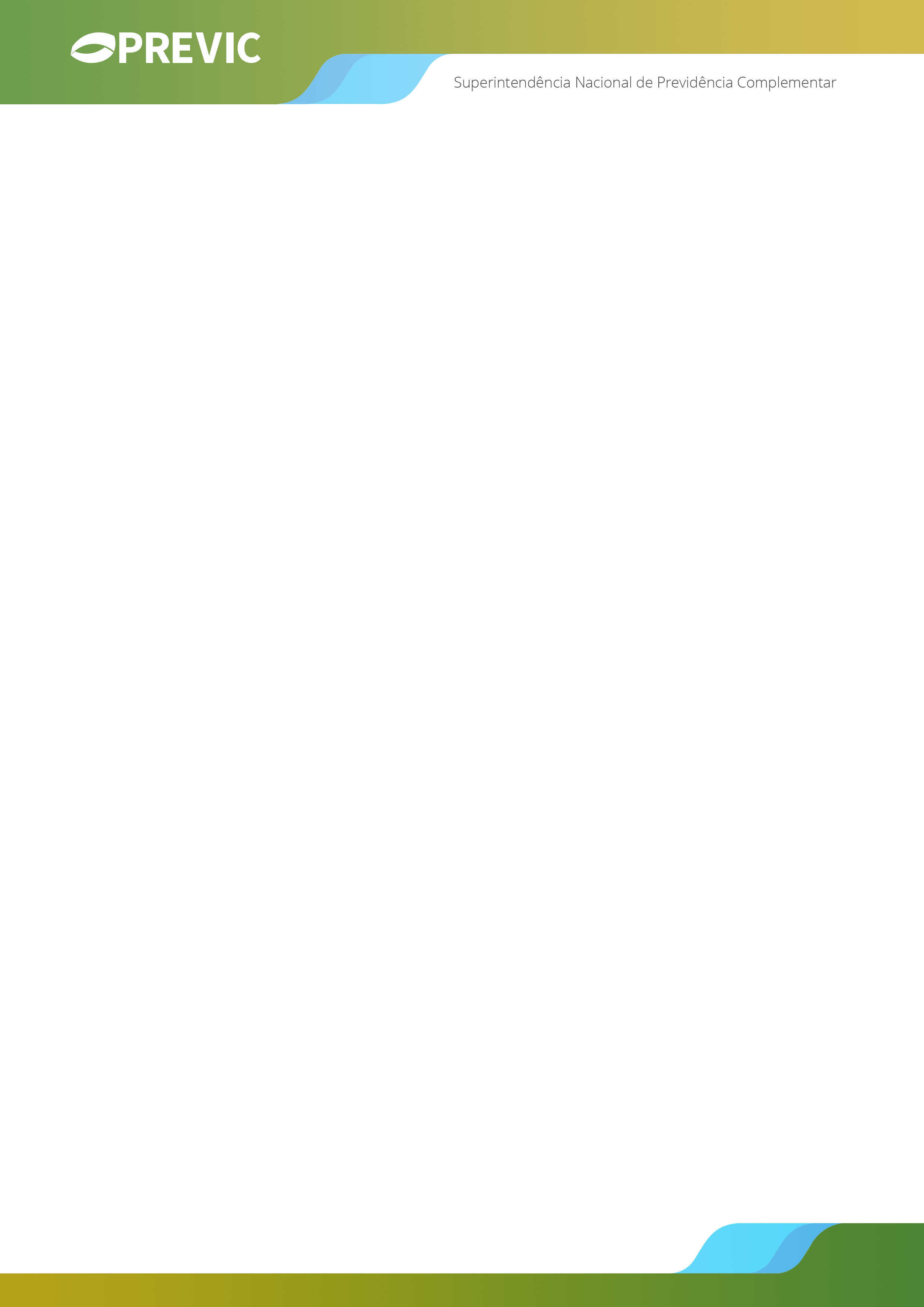 TERMO DE RESPONSABILIDADE TERMO ADITIVO A CONVÊNIO/TERMO DE ADESÃOEu, _________________________________________________, CPF nº ________________________, RG nº _____________________, órgão emissor ___________________________, diretor-executivo da ______________________________________________________ (Entidade), Atestado de Habilitação nº _______________________, para fins de instrução do presente requerimento de termo aditivo a convênio/termo de adesão,DECLAROque toda e qualquer documentação digitalizada e enviada para compor o presente processo administrativo é idêntica à documentação original mantida sob guarda desta Entidade; eque a documentação original ficará sob a guarda desta Entidade, estando sujeitos os seus dirigentes e demais responsáveis às penas da lei em caso de extravio ou quaisquer danos aos documentos sob nossa custódia;que a proposta de termo aditivo ao convênio/termo de adesão e toda a documentação pertinente foi aprovada pelo órgão estatutário competente da Entidade, observadas as disposições estatutárias e regimentais; ea legitimidade de todos os signatários dos documentos que embasaram e que compõem o processo.A inexatidão das declarações desta comunicação ou a divergência entre a documentação digitalizada enviada em relação à documentação original, bem como a violação ao dever de guarda, poderá implicar as sanções previstas na legislação pertinente. ________________________, ____ de _______________ de _____________________________________________________(assinatura)